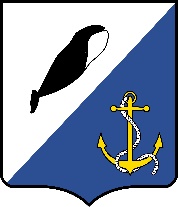 АДМИНИСТРАЦИЯПРОВИДЕНСКОГО ГОРОДСКОГО ОКРУГАПОСТАНОВЛЕНИЕРуководствуясь ст. 8 Трудового кодекса Российской Федерации, постановлением Губернатора Чукотского автономного округа от 17 апреля 2020 года № 38 «О мерах по обеспечению санитарно-эпидемиологического благополучия населения на территории Чукотского автономного округа в связи с распространением новой коронавирусной инфекции (COVID-19)», Администрация Провиденского городского округаПОСТАНОВЛЯЕТ:Органам местного самоуправления Провиденского городского округа и подведомственным им муниципальным учреждениям и предприятиям, предоставлять дополнительные оплачиваемые два дня отдыха работникам, прошедшим после 1 января 2021 года вакцинацию против новой коронавирусной инфекции (COVID-19).Количество дней отдыха не зависит от вида введённой вакцины (однокомпонентная или двухкомпонентная).Работник вправе обратиться за предоставлением дополнительных оплачиваемых дней отдыха в течение 12 месяцев со дня проведения вакцинации.В случае, если дополнительные дни отдыха не были использованы работником сразу (в день вакцинации и в день, следующий за днём вакцинации), либо в течение 12 месяцев со дня проведения вакцинации, то такие неиспользованные дополнительные дни отдыха не подлежат накоплению.  Прохождение вакцинации подтверждается сертификатом о вакцинации, выпиской с портала «Госуслуги» или справкой медучреждения.Оплату за дополнительные дни отдыха производить в размере средней заработной платы.Признать утратившими силу:- постановление Администрации Провиденского городского округа от 31 марта 2022 г. № 144 «О дополнительных оплачиваемых днях отдыха работникам, прошедшим вакцинацию против новой коронавирусной инфекции (COVID-19)»;- постановление Администрации Провиденского городского округа от 06 февраля 2024 г. № 63 «О внесении изменений в постановление Администрации Провиденского городского округа от 31 марта 2022 г. № 144 «О дополнительных оплачиваемых днях отдыха работникам, прошедшим вакцинацию против новой коронавирусной инфекции (COVID-19)».  4. Обнародовать настоящее постановление в информационно-телекоммуникационной сети «Интернет» на официальном сайте Провиденского городского округа www.provadm.ru 5. Настоящее постановление вступает в силу со дня обнародования.6. Контроль за исполнением настоящего постановления оставляю за собой.Глава администрации							    Е. В. ПодлесныйПодготовлено:								    Красикова Е. А.Согласовано:								    Волчукова О. С.Разослано: дело, УСП, УФЭиИО, МКУ «Управление ТОЭИ, ЕДДС и Архив ПГО», МКУ «ЦБ УСП АПГО»от 26 марта 2024 г.№ 124п. г. т. ПровиденияО дополнительных оплачиваемых днях отдыха работникам, прошедшим вакцинацию против новой коронавирусной инфекции (COVID-19)